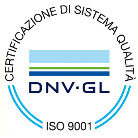 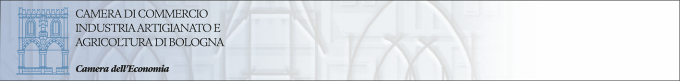 Il sottoscritto __________________________________________ in qualità di studente iscritto alla facoltà di: ____________________________________________________________________________________________ Anno accademico: ______________________________Codice fiscale __________________________________Con riferimento al bando CONTRIBUTI PER INCENTIVARE L’ORIENTAMENTO ALLO STUDIO DELLE DISCIPLINE INFORMATICHE 2018, consapevole delle sanzioni penali richiamate dall’art. 76 del D.P.R. 445 del 28 dicembre 2000 nel caso di dichiarazioni non veritiereDICHIARADi aver conseguito nell’anno accademico 2020-2021 la soglia minima degli 120 CFU necessari per accedere alla terza annualitàCHIEDE pertantola premialità annuale di Euro 1000,00 (al netto degli oneri previsti in qualità di borse di studio qualificate come redditi assimilati a quelli di lavoro dipendente, secondo quanto previsto dall'art. 50 comma 1C del DPR 917/86) mediante bonifico bancario.Si indichi il codice IBANConto corrente Intestato a: ____________________________________________________________________Il sottoscritto, ai sensi del D.lgs 196/2003 modificato dal D.lgs 101/2018 e dall’art. 13 GDPR (Regolamento Europeo UE 2016/679), è consapevole che l’invio della rendicontazione comporta il trattamento dei dati   ai fini della pratica in oggetto, ivi inclusa la pubblicazione nella sezione Amministrazione Trasparente del sito www.bo.camcom.gov.it  delle informazioni previste dal D.lgs n. 33/2013. I dati conferiti saranno trattati come descritto nell'informativa pubblicata sul sito camerale all’indirizzo https://www.bo.camcom.gov.it/it/chi-siamo/privacy di cui ha preso visione.Si allega: Copia del documento rilasciato dalla Facoltà che certifica il conseguimento della soglia minima dei CFU richiesti dal bando ovvero 40 CFU per accedere all’erogazione della prima annualità, 80 CFU per la seconda e 120 per la terza)Dichiarazione Sostitutiva di non aver ricevuto trattamenti economici a carico delle finanze pubbliche eccedenti Euro 240.000,00 (Allegato_M 03 RF Emolumenti Finanze Pubbliche)Anagrafica “nuovo collaboratore” da compilarsi su Format della Camera di commercio (Allegato_Anagrafica)Data:Nome e Cognome:FIRMA DIGITALE O FIRMA AUTOGRAFA con documento di identità allegato